Protokoll-Vorlage vom 	(Datum an dem das Protokoll geschrieben wurde und von wem mit einem Kürzel)Beschluss-FähigkeitEs wird festgestellt, dass der Werkstatt-Rat bei der heutigen Sitzung beschlussfähig ist. Die Tages-Ordnungs-Punkte sind: (Muss angepasst werden.)BegrüßungGenehmigung des Protokolls der letzten SitzungPost / Info-PostGespräch mit der Geschäfts-LeitungVerschiedenes / Info-PostWR-InfoThemen für die nächste SitzungWerkstatt-Räte haben der Tages-Ordnung zugestimmt:	    mal Ja (Anzahl der Werkstatt-Rat-Mitglieder eingeben) 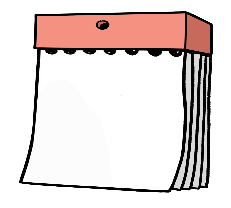 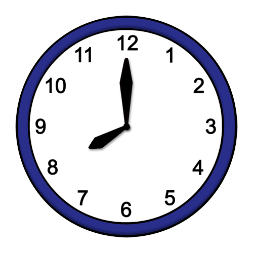 Die nächste Sitzung ist am Dienstag, den 7. Mai 2019 um 8:00 Uhrin der Betriebs-Stätte „(Name der Betriebs-Stätte)“ im Konferenz-Raum.Unterschriften:Werkstatt-Rat-MitgliederWerkstatt-Rat-MitgliederWerkstatt-Rat-Mitglieder(Namen der Werkstatt-Rat-Mitglieder ) nach dem ABC sortiert (Telefon-Nummern)Nachname, VornameBeispiel:Mustermann, Petraweitere Anwesende:weitere Anwesende:weitere Anwesende:Nachname, Vorname (Vertrauens-Person nach § 39 (3) WMVO)Nachname, Vorname (stellv. Vertrauens-Person nach § 39 (3) WMVO)Nachname, Vorname (Vorsitzender der Geschäfts-Leitung)Nachname, Vorname  (Bereichs-Leiter Arbeit)Nachname, Vorname (Frauen-Beauftragte) Nachname, Vorname (stellvertretende Frauen-Beauftragte)Verantwortlich / Status / Termin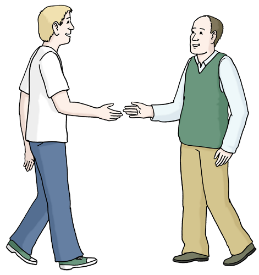 BegrüßungDer Vorsitzende (Name kann mit eingetragen werden.) begrüßt alle anwesenden Sitzungs-Teilnehmer und eröffnet die Sitzung.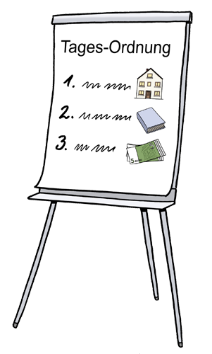 Protokoll Das Protokoll vom 9. April 2019 wird vorgelesen und genehmigt.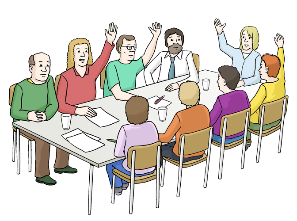 Abstimmung:
Die Werkstatt-Rat-Mitglieder stimmen ab, ob das Protokoll so genehmigt wird.
Es sind ??? Werkstatt-Rat-Mitglieder da.
Es wird per Hand-Zeichen abgestimmt.
??? Werkstatt-Rat-Mitglieder stimmen dafür.
Das Protokoll wird damit genehmigt.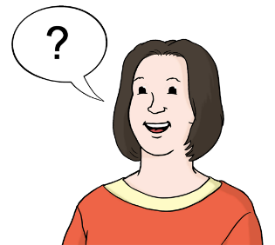 Anmerkungen zum letzten Protokoll:
Keine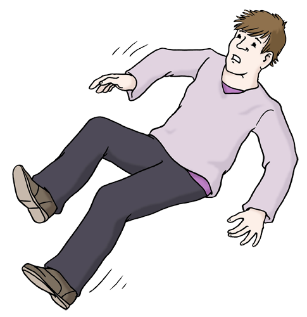 Post / Info-PostUnfall-Anzeigen (Einzelheiten siehe Info-Post)Es gab ??? Unfall-Anzeigen.
Ein Unfall wurden aus der Betriebs-Stätte „(Name der Betriebs-Stätte)“ gemeldet.
(Es wird aufgeschrieben, wie viele Unfälle aus welcher Betriebs-Stätte gemeldet wurden.)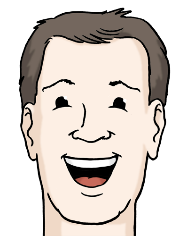 Neu-Einstellungen vom Fach-Personal(Bei den Neu-Aufstellungen wird folgendes aufgeschrieben:
Datum: wann sie oder er anfangen
Name: Max Mustermann
gelernter Beruf:Als was wurden sie eingestellt:     )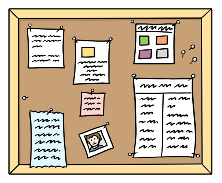 Ausschreibungen(Es wird aufgeschrieben, für welche Stelle ein Mitarbeiter gesucht wird.)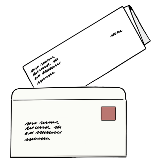 Jede eingegangene Post wird in einem Extra-Kasten aufgeschrieben.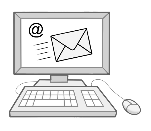 Eingegangene Briefe oder E-Mails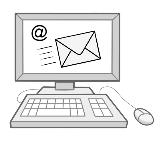 Verschickte Briefe oder E-Mails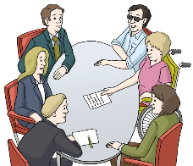 Gespräch mit der Geschäfts-FührungTextMitbestimmungs-Rechte des Werkstatt-Rates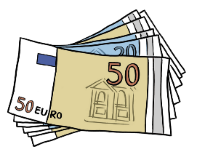 Zum Beispiel: Arbeits-EntgelteTextBildÜberschriftTextMitwirkungs-Rechte des Werkstatt-Rates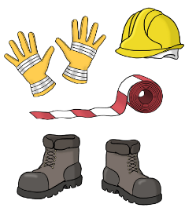 Zum Beispiel: Arbeits-SicherheitTextBildÜberschriftText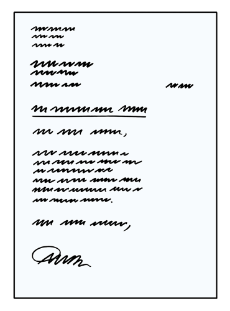 Verschiedenes / Info-Post TextBildÜberschriftText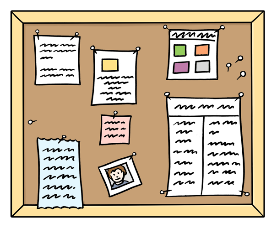 Werkstatt-Rat-Info (kurz WR-Info)WR-Info ist die Werkstatt-Rat-Information.
Dies ist ein Aushang für alle Werkstatt-Beschäftigten.
Es wird auch im CaBito hinterlegt.
Das CaBito ist ein Computer. 
Dort können sich die Werkstatt-Beschäftigten den Aushang auch vorlesen lassen.Im Protokoll werden die Themen für die Werkstatt-Rat-Info nur als kleine Notiz aufgeschrieben.Themen für die nächste Sitzung VorsitzenderMitglied des Werkstatt-RatesDas Protokoll hat geschrieben: